Vstupní kompetenční dotazníkKreativní řešení problémů 2Na začátek tě poprosíme o vyplnění krátkého dotazníku. Nejedná se o školní test, který by hodnotil tvé znalosti a z kterého bys dostal/a známku. Žádná odpověď není ani dobrá, ani špatná. Cílem dotazníku je zjistit, jaké jsou tvoje zkušenosti a názory.Znáš nějaké metody kreativního řešení problémů?anonePokud ano, jaké? Vyjmenuj alespoň 3:____________________________________________________________________________________________________________________________Už jsi někdy realizoval/a projekt zaměřený na téma aktivního občanství nebo občanské odpovědnosti?anonePokud ano, jaký? _______________________________________________________Znáš metody projektového řízení?anoneNapiš alespoň 5 slov, která tě k tomu napadají:______________________________________________________________________________________________________________________________________________________________________________________________Jak moc jsou rozvinuté tvé klíčové kompetence v oblasti učení, cizích jazyků a digitálních technologií? Zaznač na škále.Kompetence k učení:Velmi rozvinuté		Středně rozvinuté			Málo rozvinuté|_______________|________________|________________|_______________|1                                 2                                   3                                   4                                 5Kompetence ke komunikaci v cizích jazycích:Velmi rozvinuté		Středně rozvinuté			Málo rozvinuté|_______________|________________|________________|_______________|1                                 2                                   3                                   4                                 5Kompetence v digitálních technologiíchVelmi rozvinuté		Středně rozvinuté			Málo rozvinuté|_______________|________________|________________|_______________|1                                 2                                   3                                   4                                 5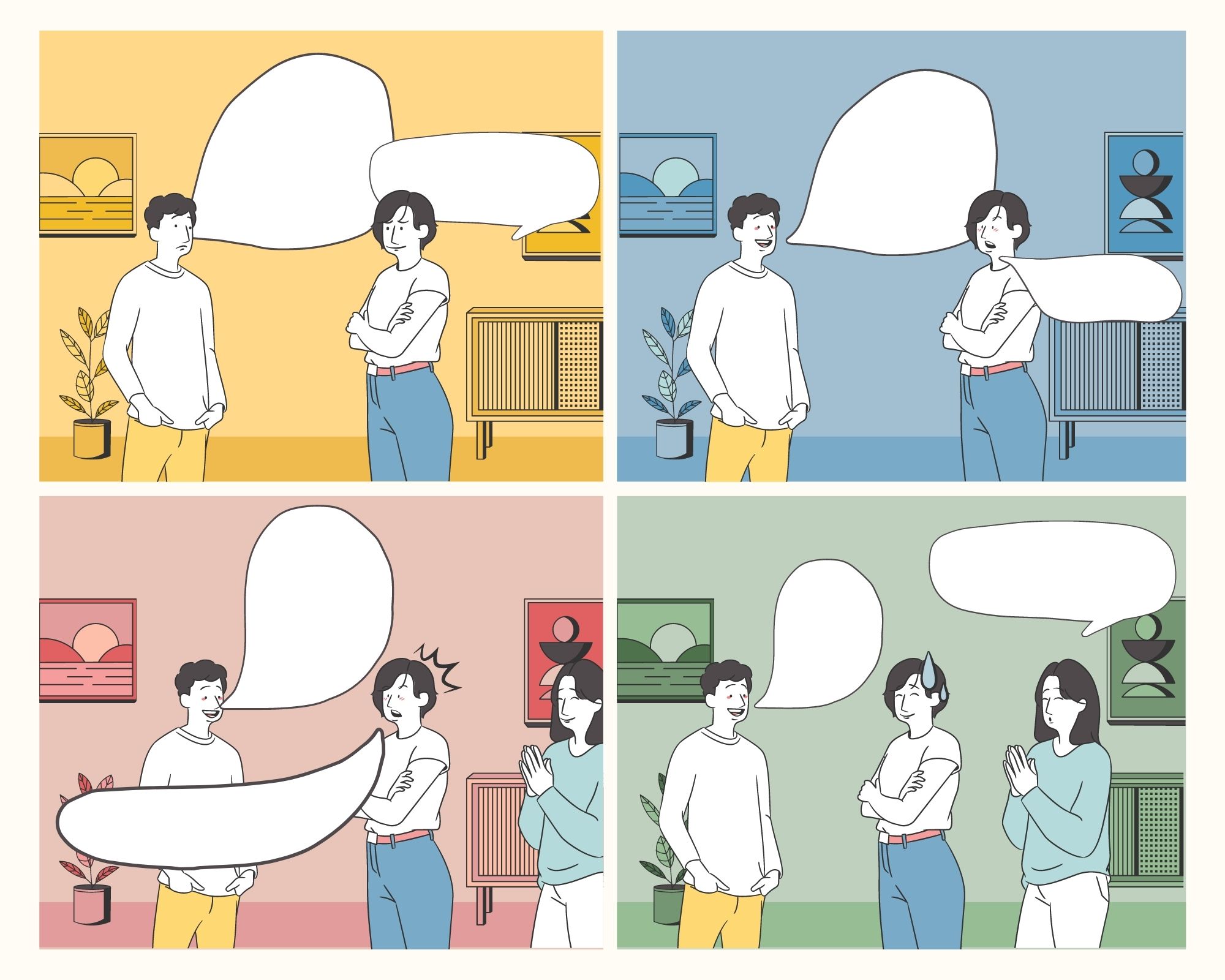 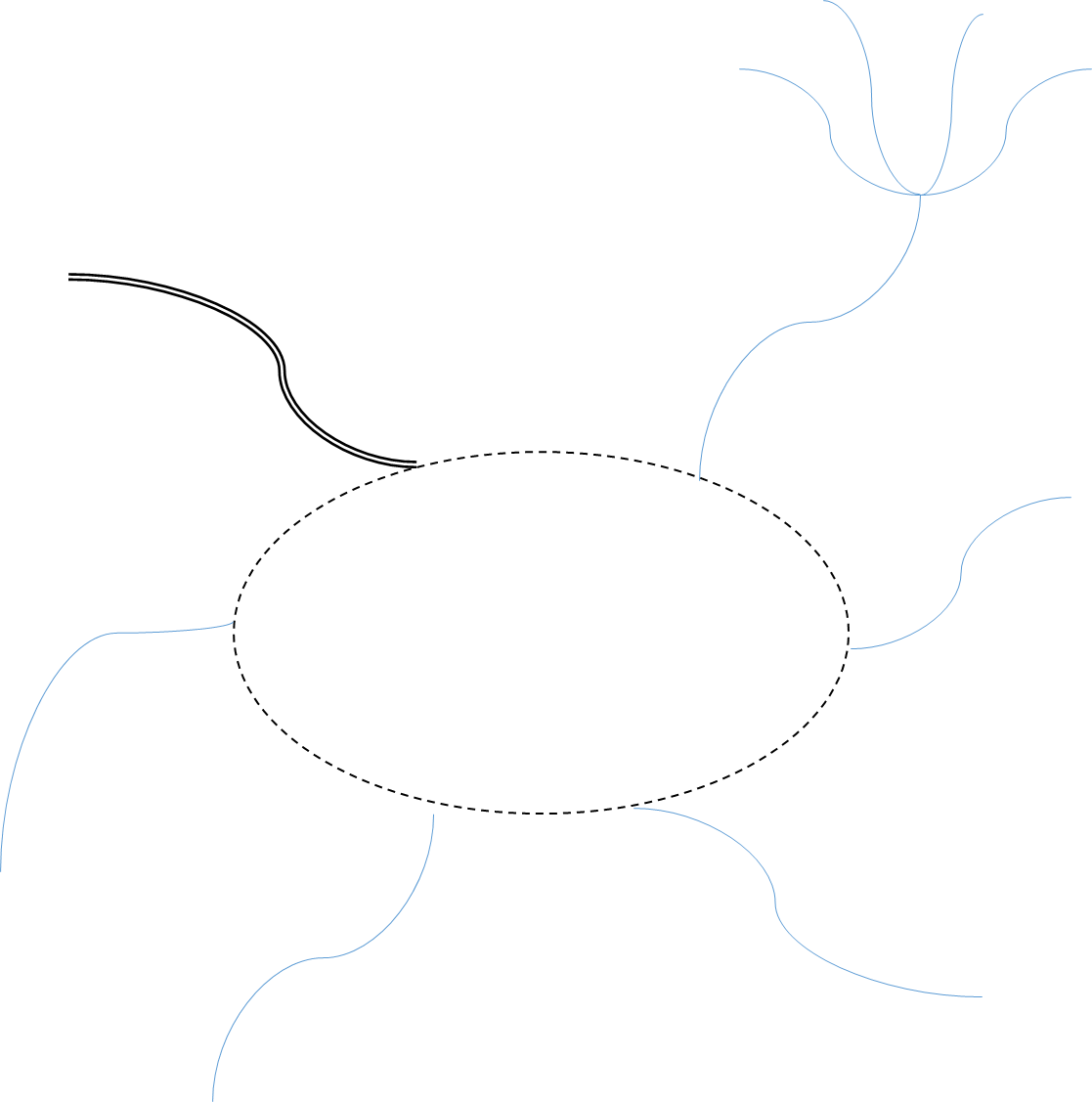 Několik laterálních úloh pro skupinové řešení:ÚLOHA 1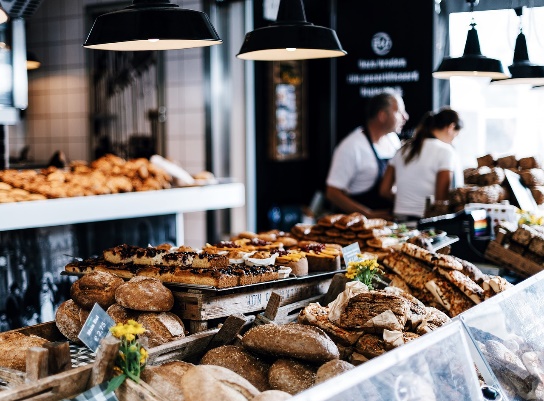 Vedoucí prodejny Vlasta zavírá svůj obchod v obvyklém čase. Před obchodem potká na první pohled neznámého muže. Při lepším zaostření rozpoznává spolužáka z ekonomky – Frantu Vopálka. „Ahoj Franto, co ty takhle večer sám na ulici?“ ptá se Vlasta. Franta neodpovídá, ale ptá se hbitě nazpět: „Kde máš syna, Vlasto? Cože s tebou nepracuje v kumštu?“ Vlasta jako slušný člověk odpoví: „Mareček se nezhlédl v obchodě, studuje sportovní školu. A přitom to bylo moje největší přání, aby pracoval v našem obchodě.“ „Nikdy nevíš! Možná si to jednoho dne ještě rozmyslí. Mladí se dnes lehce zapřisáhnou,“ řekne Franta nonšalantně.Po několika letech se Franta opět s Vlastou potká a ptá se: „Tak co Marek, už mu zavoněl obchod?“ Vlasta vysvětlí Frantovi, že Marek už oznámil výběr svého vyvoleného zaměstnání. Bylo jasné, že splnil největší přání svého otce, ale zároveň neporušil svou přísahu. Jak?ÚLOHA 2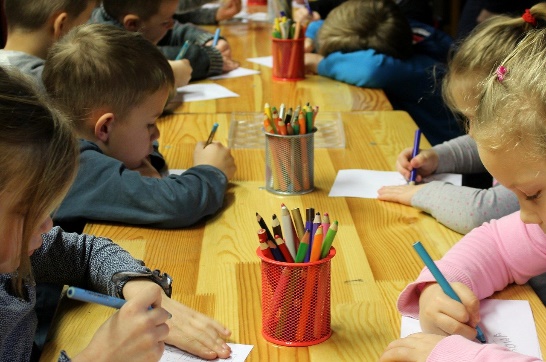 Paní učitelka se dětí ve škole ptá, kdo již byl někdy na koncertě. Hlásí se Pepíček a nadšeně přitakává, že už několikrát. Paní učitelka se zaraženě podívá, protože Pepíčkův tatínek nepůsobí zrovna jako hudebně znalý člověk. V hodině více situaci nerozebírá, ale nedá jí to a při nejbližší příležitosti se zeptá jeho maminky. Maminka potvrdí paní učitelce, že s Pepíčkem často hovořili o společných návštěvách koncertů, ale že Pepíček si na žádný z nich nemůže pamatovat. Proč? ÚLOHA 3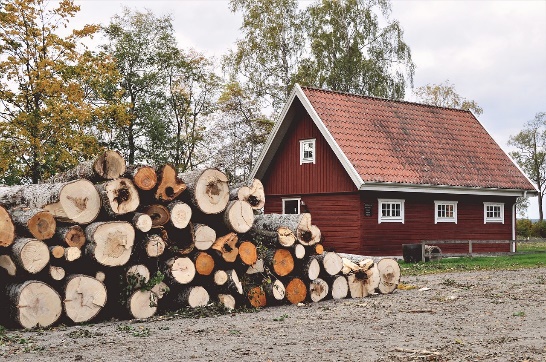 V úterý maminka s nadšením spontánně zavelela: „Když je ten týden volna, pojeďme s rodinou do Pátku na chalupu.“ Byly prázdniny, hezké počasí, a tak jsme vyrazili. V průběhu pobytu nám ale začalo vydatně pršet, a tak jsme se vrátili už v sobotu. Jak je to možné?Metoda SCAMPERCharitativní bazar 		SUBSTITUTEkdo „alternativní“ pomůže s akcí – zaměstnanci radnice, politici, důchodci atd.;náměstí;místní farmářské trhy. 		COMBINEspojit akci s komunitní aktivitou sousedů. 		ADAPTúprava oblečení do modernější podoby v místě akce (přešití, změna barvy, úprava velikosti atd.).		MODIFYkaždý účastník akce získá od radnice / místních obchodníků kredit (nákup v místním obchodě).		PUT TO OTHER USEoblečení bude změněno na hadry k vytírání, ručníky, šály atd., půjde o změnu
využití.		ELIMINATEzměna v procesu platby – bezhotovostní.		REARRANGE/REVERSEzajistíme pravidelné vyzvedávání obnošeného šatstva přímo v rodinách;systém bez osobního zprostředkování;předem zjistit poptávku u „zákazníků“.Metoda SCAMPERUkliď veřejný prostor 		SUBSTITUTEkdo „alternativní“ pomůže s úklidem – zaměstnanci radnice, politici, důchodci, turisté, chataři atd.;nová lokace na úklid. 		COMBINEmístní zahrádkáři/zemědělci mohou pomoci s traktory a další technikou. 		ADAPTněkteré „odpadky“ se dají zrekonstruovat (např. nábytek) a používat.		MODIFYkaždý účastník úklidu získá od radnice / místních obchodníků kredit (nákup v místním obchodě).		PUT TO OTHER USEsesbíraný materiál bude roztříděn a jinak použit – např. jako palivo pro kotle, jako surovina do sběrných surovin.		ELIMINATElze se rozhodnout, že některé druhy odpadků nebudou sbírány – ty, co se samovolně rozloží v přírodě (slupka od banánu, jídlo obecně atp.).		REARRANGE/REVERSEpropagace bezobalového hospodaření v místních obchodech;propagace rychle se rozkládajících obalů;vytvoření sběrného dvora, kde ještě není (rozšíření působení).Community service should be compulsory for high school students in their free timeNina Fořtíková(Student of 10P class of Park Lane International School, Prague)I participate in a debate club at our school as a part of my extracurricular activities programme. This enables me to discuss various topics in different areas and most importantly to improve my debating skills, which I consider very useful nowadays. Each week we meet and debate a notion that is usually controversial. This gives us the opportunity to look at different conflicts from more points of view. 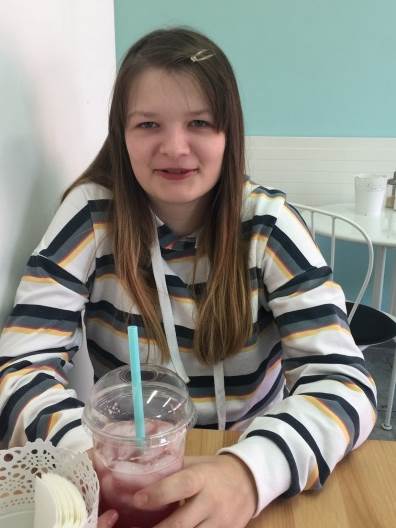 During our preparation for a debating competition, we were told that we should prepare our case for the notion “community service should be compulsory for high school students in their free time.” For this debate we were supposed to think about two different sides, the side that agrees with this statement and the other one that disagrees with it. When my friends and I were preparing materials for this debate, I realised that this is a very peculiar notion with many different points of view on the situation.As to the arguments that should agree with compulsory community service, we all said that it would definitely be beneficial to the community, since for example there would be more people cleaning the streets, helping elderly people etc. It would also help young people to develop good relationship towards hard work, which would increase their manual skills. Community service would be beneficial to many parties involved. However, there is also the other side of the issue: that there would be several problems with putting this into action. The first and the main one is that some high school students might already have lot of duties and they might not have the time to fulfil their compulsory community service. Besides, having to do a hard job for some time in young pupils’ lives could potentially negatively influence their results and overall performance at school.For this debate there were many different areas to look at and there were many perspectives to debate this notion from. For this reason, there are some disputes between groups of people that relate to this motion. That is why there is no clear answer if compulsory community service is good or bad. In my point of view, the community service can be very useful tool if you want to contribute in some way to the neighbourhood; the question remains whether it should be compulsory or voluntary for the students. Sometimes the compulsory can kill the inner motivation of students who might otherwise find the reason to do it by their own will.Watch the video animation What is Active Citizens? and complete the following tasks:1)	TRUE OR FALSE? Which of the following statements are true and which false? Put F or T beside the statement.Khalid is a big fan of music.He has lived in this city for more than 10 years. He loves his place very much and he has no reason to change there.Leila works for a commercial company.She is really good at networking.The people in the article made a small library out of an abandoned bus stop.2)	Sequence the sentences in correct order: put numbers 1 to 8 beside each statement.Meet Khalid.We believe change can happen through us and not just to us. They talk, and not just about music: about the big things.Khalid organizes social events for the elderly.Now they’re talking. About the changes they’d like to make and they’re gaining new skills to make them happen.Khalid loves his neighbourhood – almost as much as he loves music.Leila’s trained as an active citizens’ facilitator.If you agree, join us.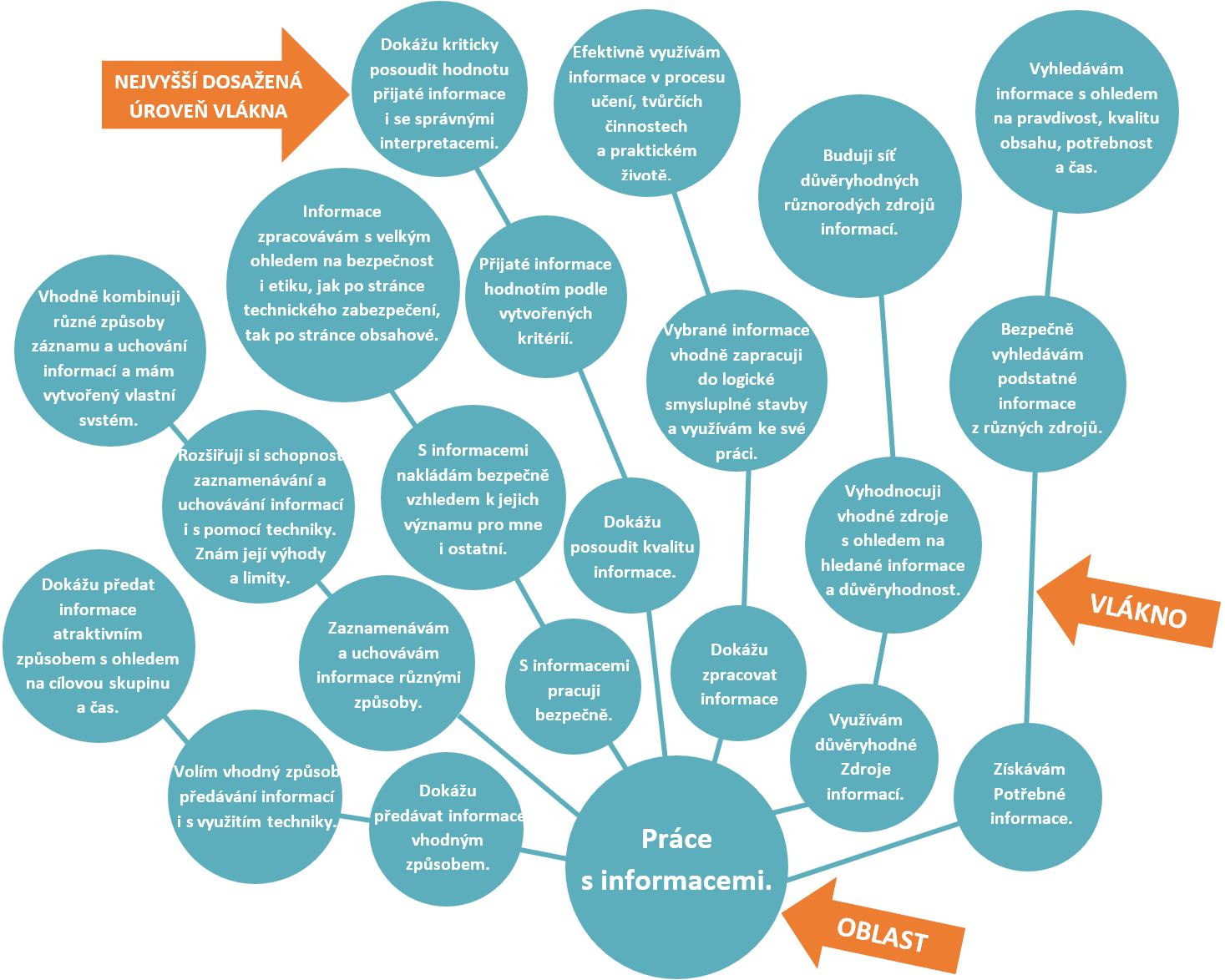 Na základě videa odpovězte na následující otázky:Co je to human centered design a proč se takto jmenuje?Jak se jmenují tři hlavní fáze postupu human centered design?1. fáze: _________________________2. fáze: _________________________3. fáze: _________________________Co se odehrává v jednotlivých fázích?1. fáze: ____________________2. fáze: ____________________3. fáze: ____________________PLÁN PROJEKTULogický rámec projektuZásady tvorby prezentace (PowerPoint / Google Slides)Prezentace krok za krokem – návod – PowerPoint 2010Zde se naučíme v deseti jednoduchých krocích základy práce v PowerPointu. 1) Spuštění PowerPointu2) Vyplnění úvodního snímku3) Vložení dalšího nového snímku4) Úprava textu ve snímku5) Vložení obrázku6) Vložení klipartu, grafu, tabulky7) Změna pozadí a motivu snímku8) Práce se snímky9) Spuštění a kontrola prezentace10) Uložení prezentace1) Spuštění PowerPointu pro tvorbu prezentaceJako cvičnou ukázku zkuste vytvořit v PowerPointu prezentaci „Jak žít s cholerikem“. Spusťte PowerPoint, a to buď ikonou na ploše, nebo přes nabídku Start – Všechny programy – Microsoft Office – PowerPoint 2010.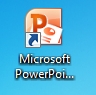 Po spuštění se zobrazí prázdná prezentace s úvodním snímkem.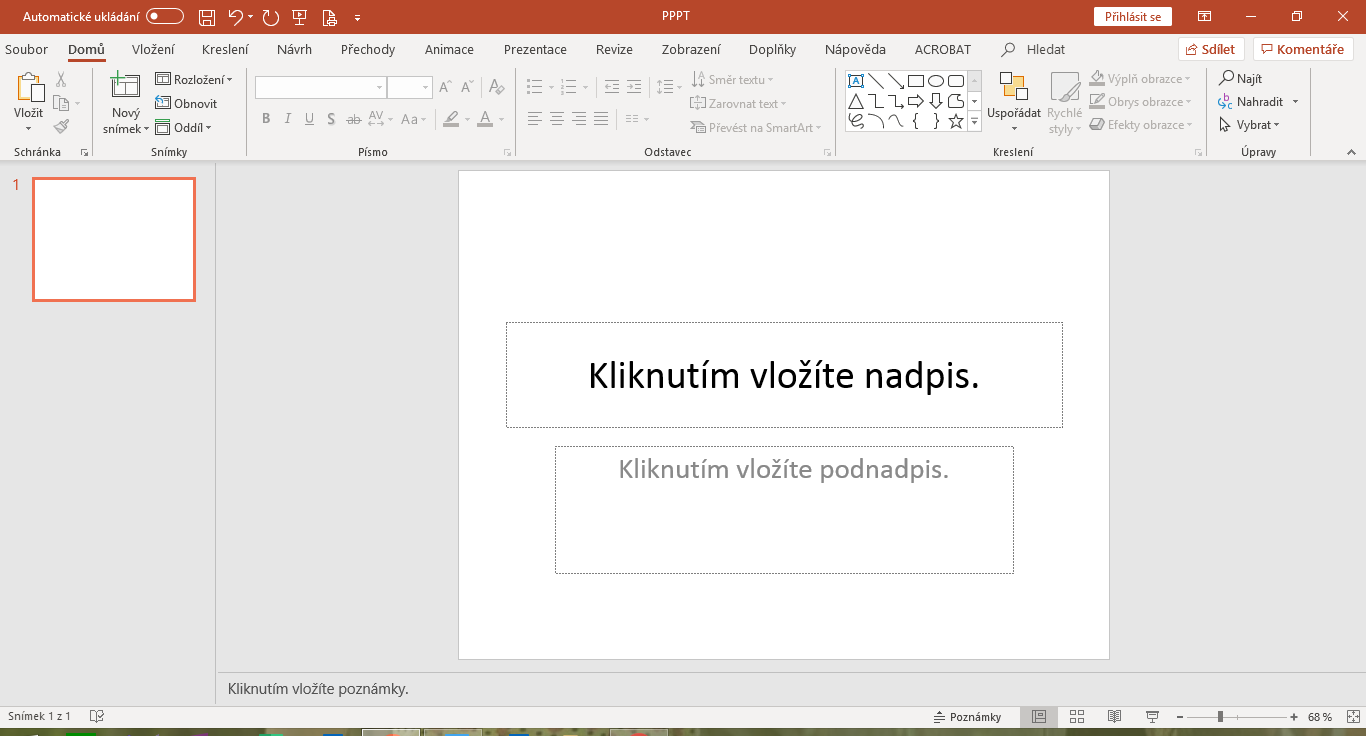 Pokud vidíte výše uvedený náhled obrazovky, máte za sebou úspěšně první krok.2) Vyplnění úvodního snímkuVytvořte prezentaci „Jak žít s cholerikem“. Zobrazený snímek vyplňte konkrétními údaji. Text „Jak žít s cholerikem“ vyplníte kliknutím na text „Kliknutím vložíte nadpis“. Klik způsobí, že daný text zmizí a zobrazí se kurzor. Můžete začít psát, například text „Jak žít s cholerikem“. Máte? Pokračujete klikem na text „Kliknutím vložíte podnadpis“. Vyplníte své jméno, já zvolím své, takže pozor a neopisovat :-). Dále můžete připsat adresu, telefon, co uznáte za vhodné.Po správně provedené akci bude zobrazeno něco podobného: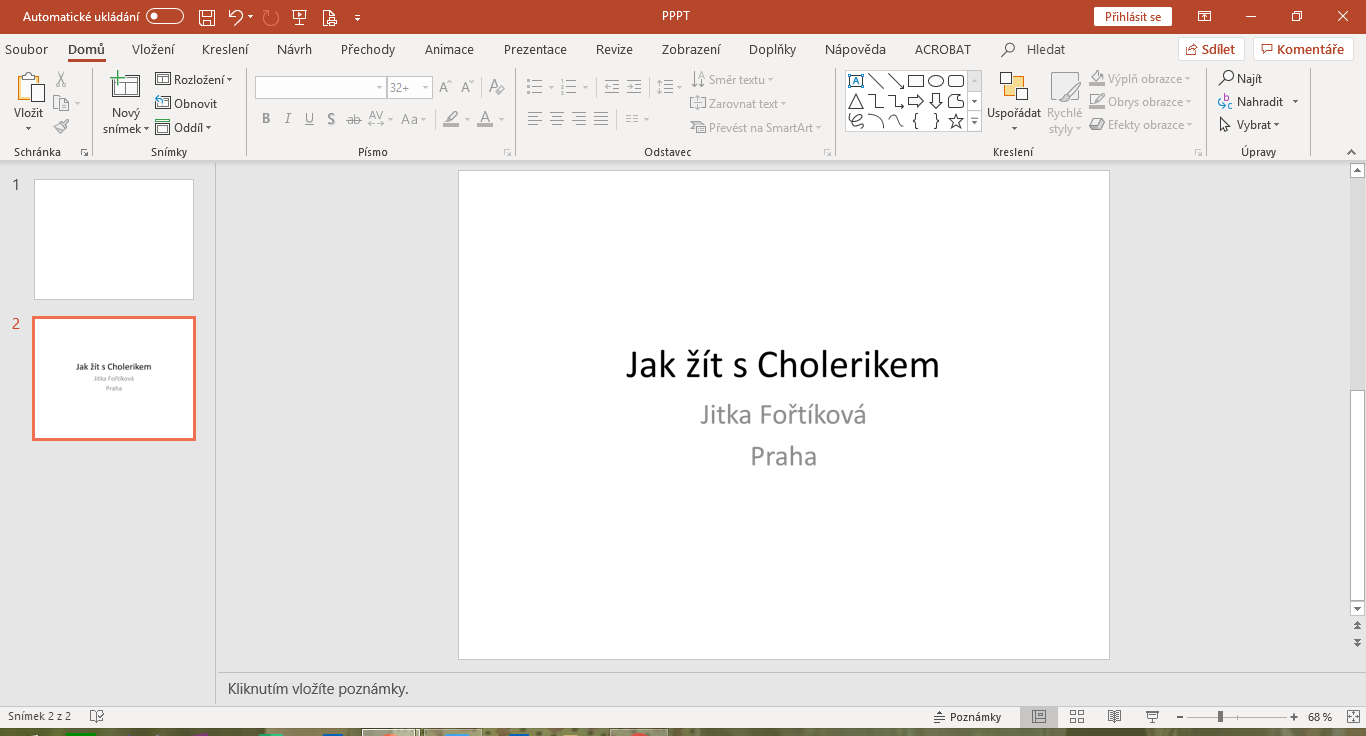 Pokud vypadá Vaše powerpointové okno stejně, máte za sebou úspěšně druhý krok.3) Vložení dalšího nového snímkuPrvní snímek je hotov a teď potřebujete přidat další snímek. Jak na to? Je to jednoduché. Na kartě Domů kliknete na Nový snímek a vyberete, který typ z předpřipravených motivů se vám bude hodit nejvíce. Pro ukázkový příklad vyberte Nadpis a obsah.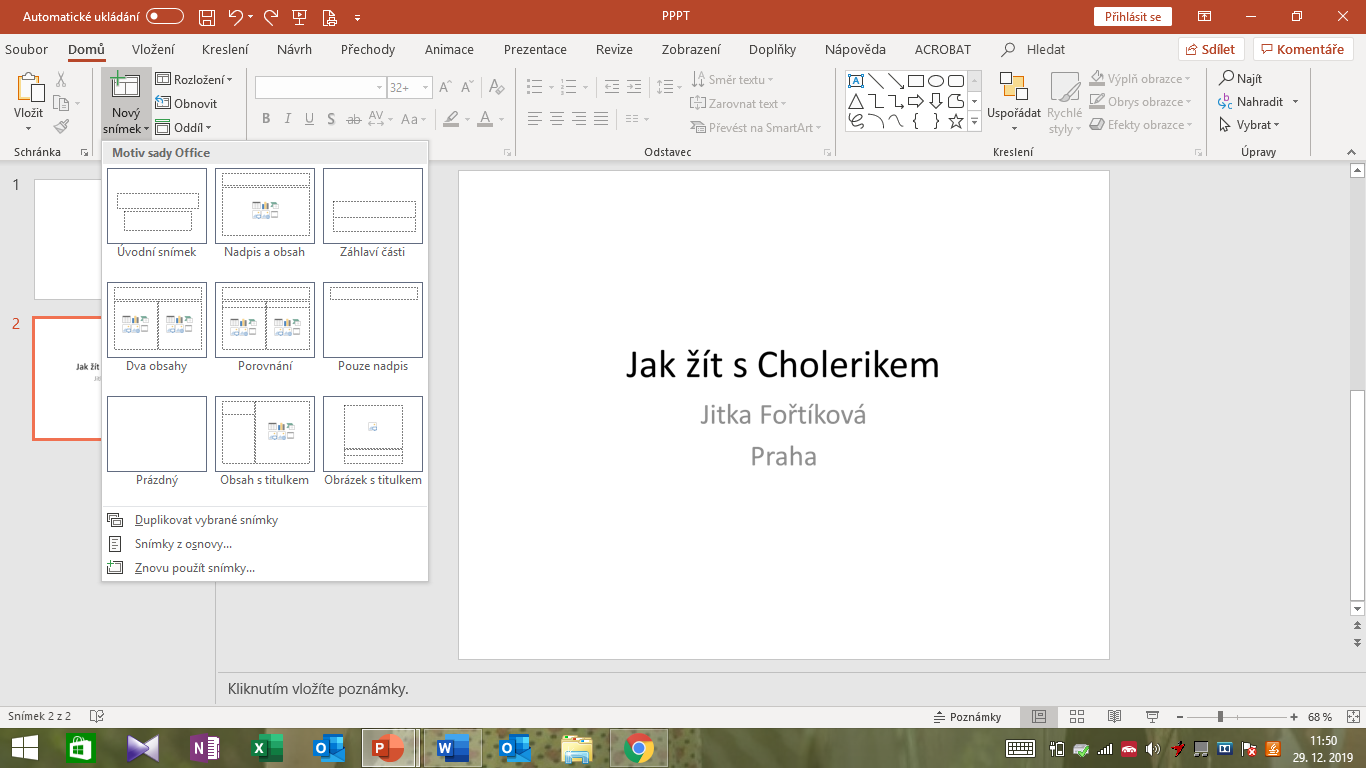 Vybráním motivu Nadpis a obsah se zobrazí následující snímek.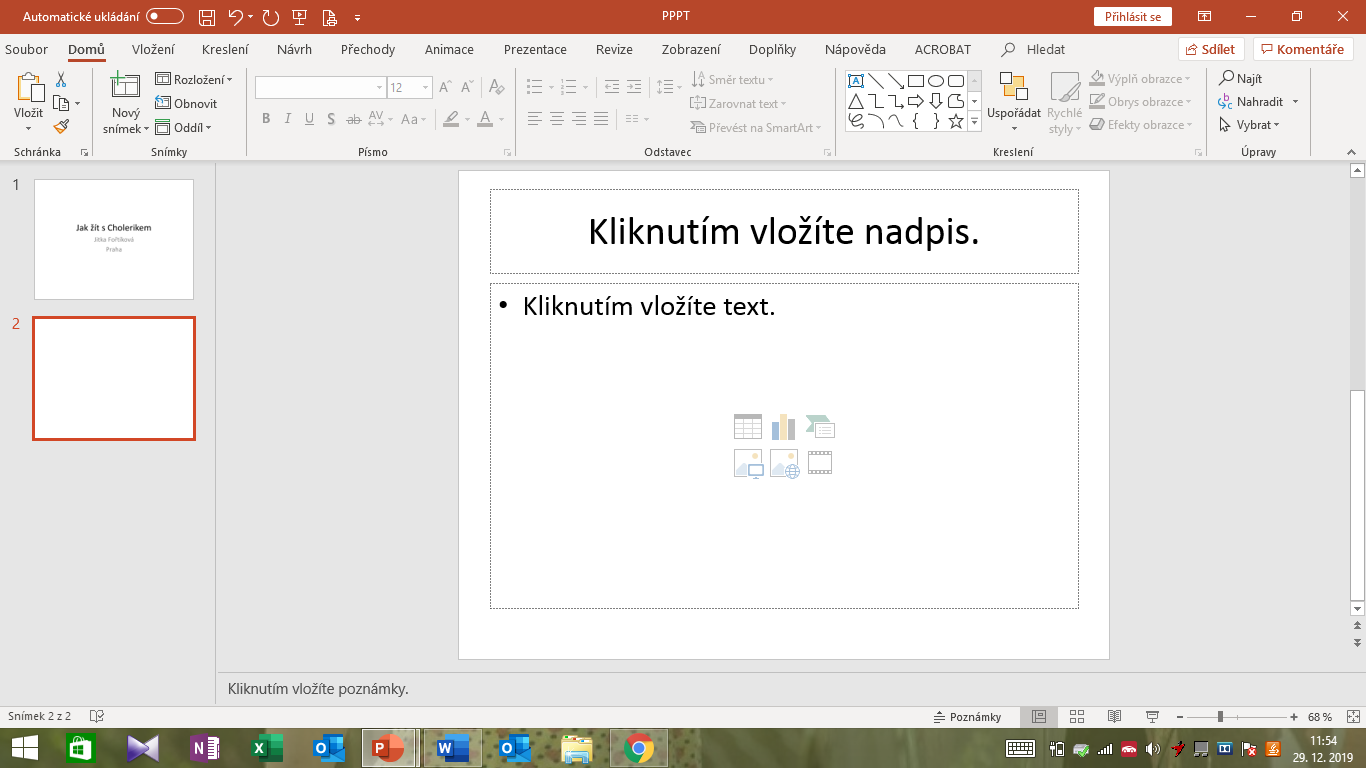 Vyplňte požadované údaje. Kliknutím na „Kliknutím vložíte nadpis“ vložte text „Obsah“ a kliknutím na „Kliknutím vložíte text“ vložte text o důležitých bodech (úvod, popis temperamentů,
zdůvodnění atd.).Výsledkem bude: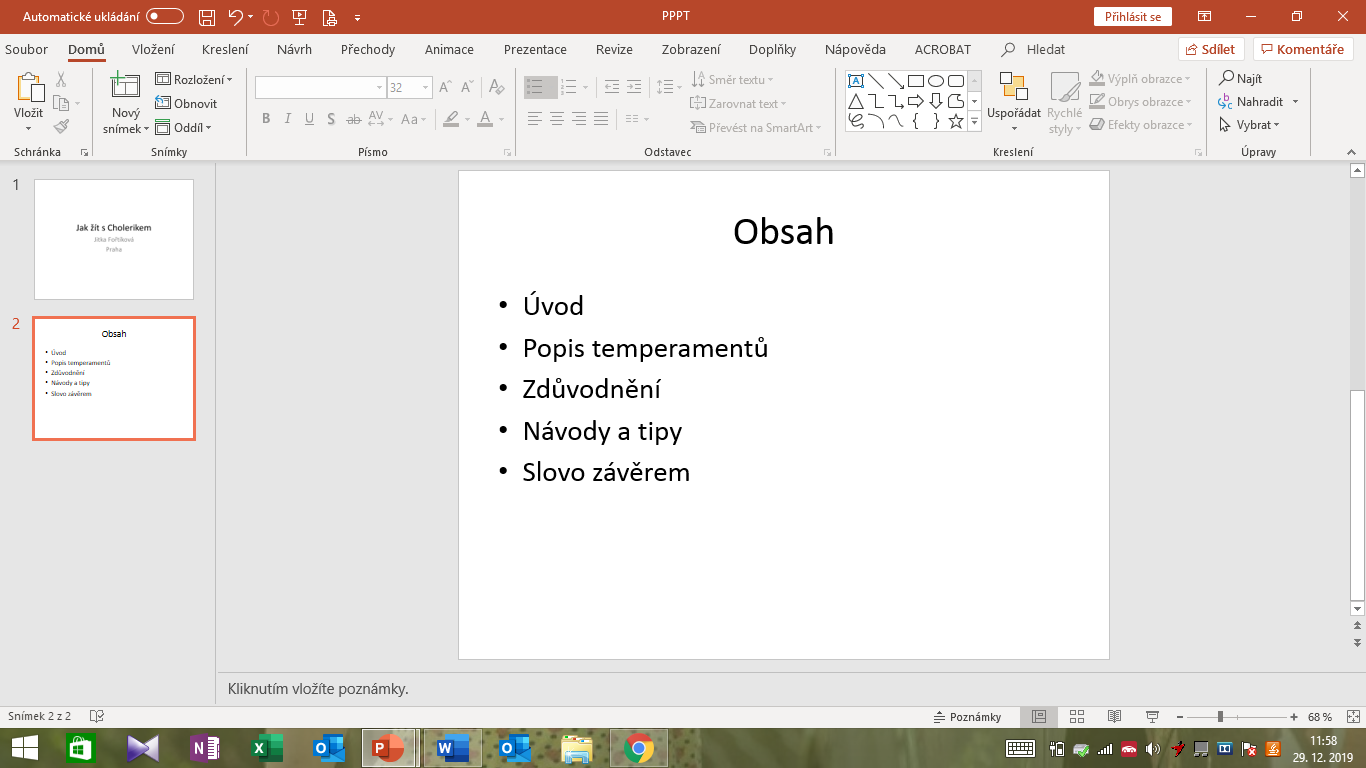 Nyní máte dva snímky a další kapitolu úspěšně splněnou.Poznámka: Podobně můžete přidávat další snímky dle potřeby.4) Úprava textu ve snímkuV PowerPointu (podobně jako ve Wordu či Excelu) můžete text formátovat. V této kapitole si ukážeme několik možností (pokud znáte Word či Excel, nebude vám formátování činit problémy).K základnímu formátování textů nám postačí karta Domů sekce Písmo nebo Odstavec.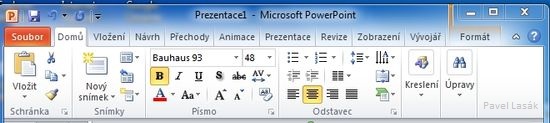 Nejprve označíte text, který chcete změnit, a na kartě Domů v sekci Písmo si vyberete, jak chcete změnit velikost písma, typ písma (fontu), jeho barvu.Další možností formátování textu je zarovnání, formát odstavce atd. To můžete provést na kartě Domů v sekci Odstavec.V tomto případě upravíte formát textu „Obsah“ na tučný, velikost změníte na 48 a font na Bauhaus 93. Výsledný text můžete zarovnat na střed stránky.Pokud se vám vše povede, snímek bude vypadat takto: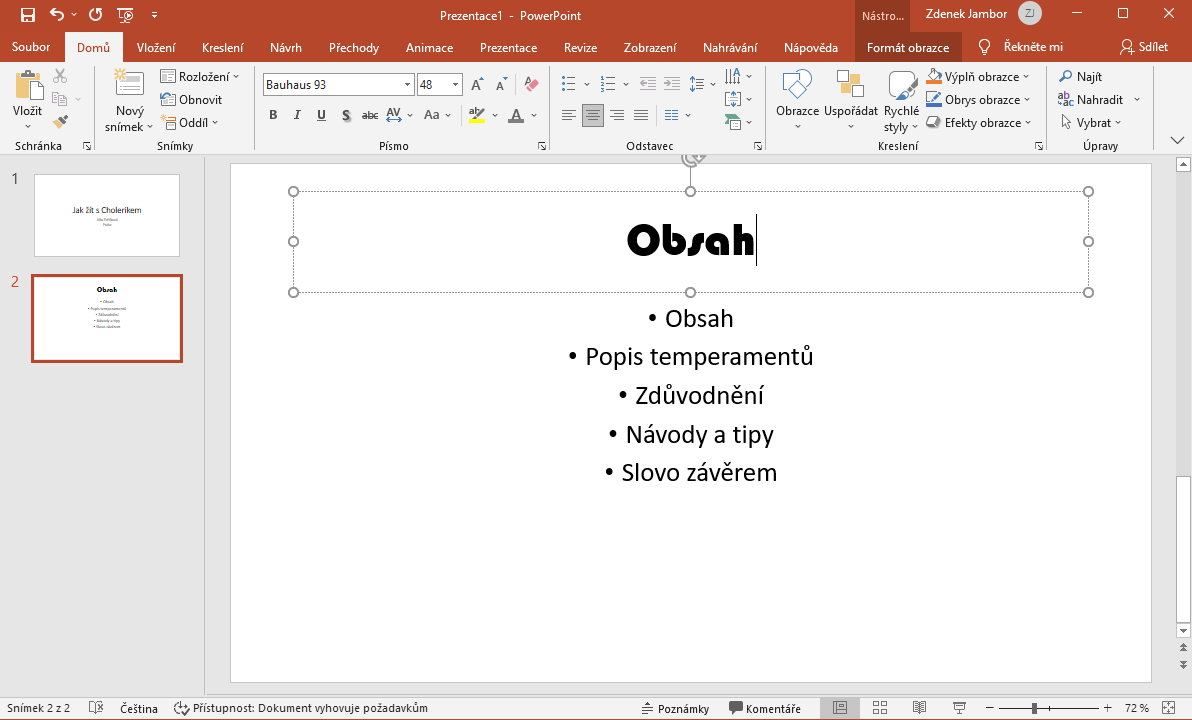 Další kapitolu máte za sebou a umíte formátovat texty v PowerPointu.5) Vložení obrázkuJiž umíte vložit snímek, napsat a naformátovat text a v této kapitole se naučíte, jak vložit obrázek.Vložte další snímek s motivem Porovnání. (Jak vložit snímek umíte, pokud si nejste jisti, mrkněte do kapitoly 3.)Zobrazí se toto: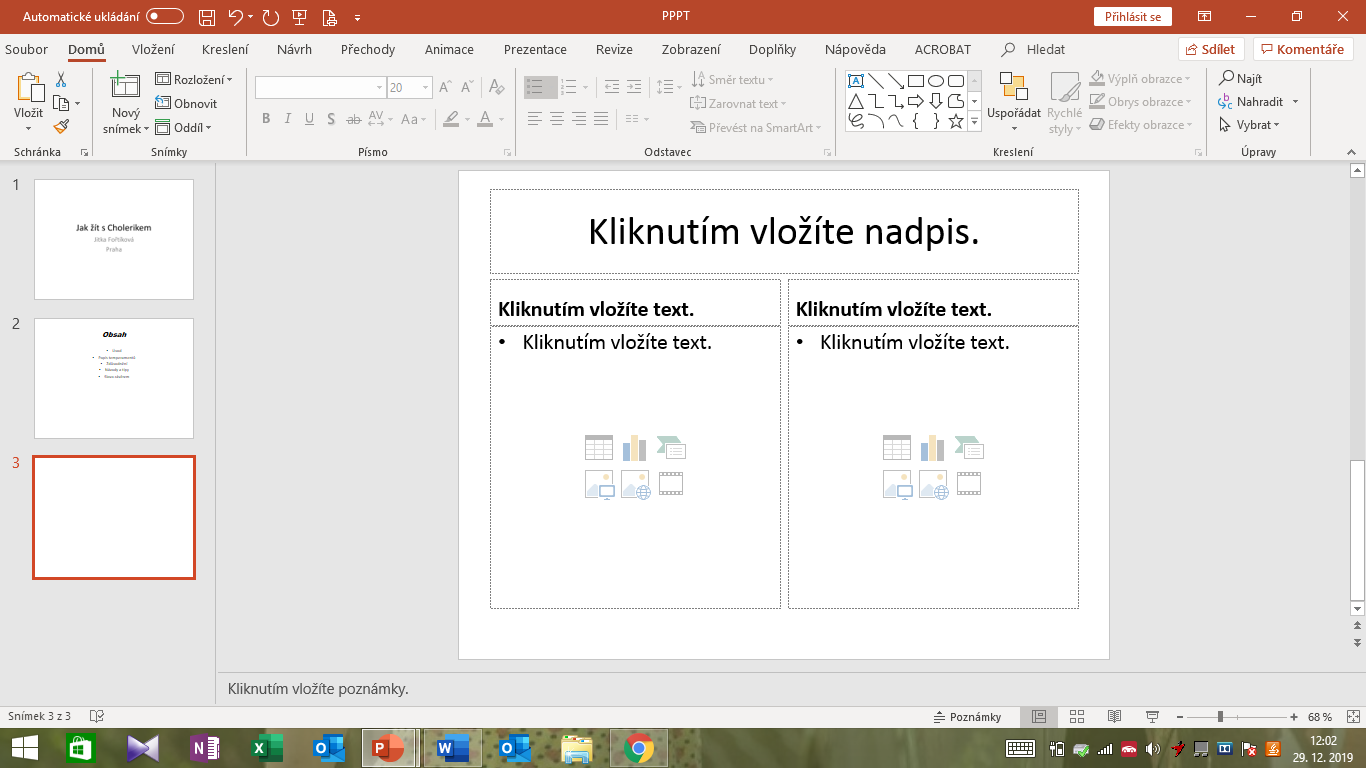 Obrázek vložíte jednoduše klikem na obrázek (ikona obrázku).
Zobrazí se okno Vložit obrázek. Na disku vyberete vhodný obrázek. Označte vhodný obrázek a stiskněte Vložit (výběrem obrázku se tlačítko Otevřít změní na Vložit).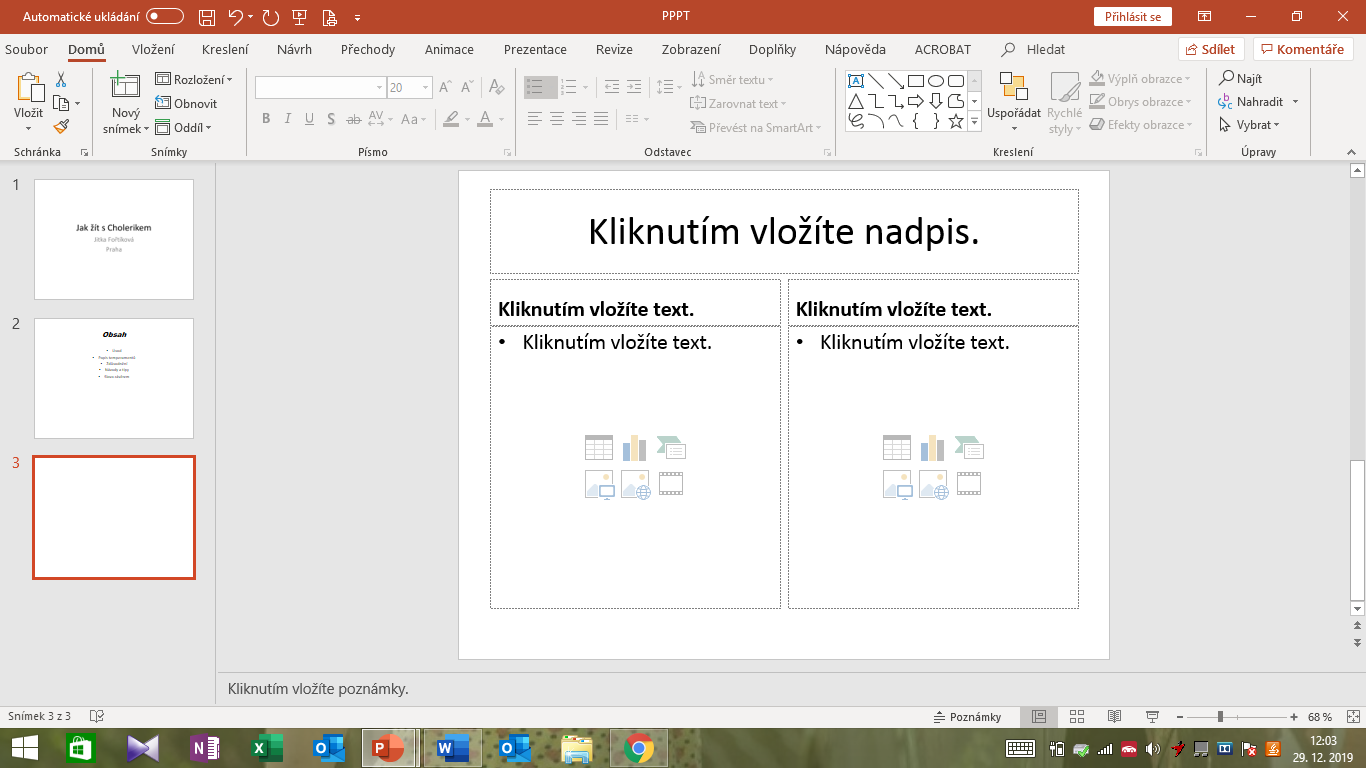 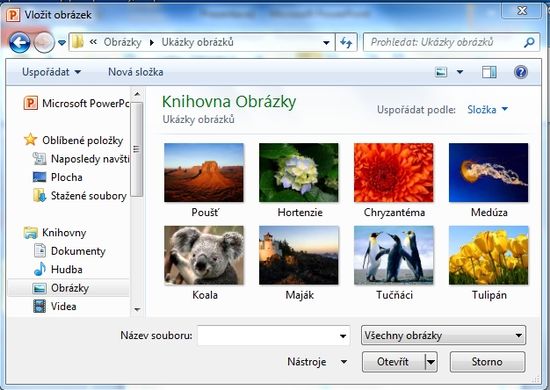 Jako nadpis můžete vložit „FOTO“ a jako popis „moje aktuální fotka“.Při správné práci bude zobrazeno: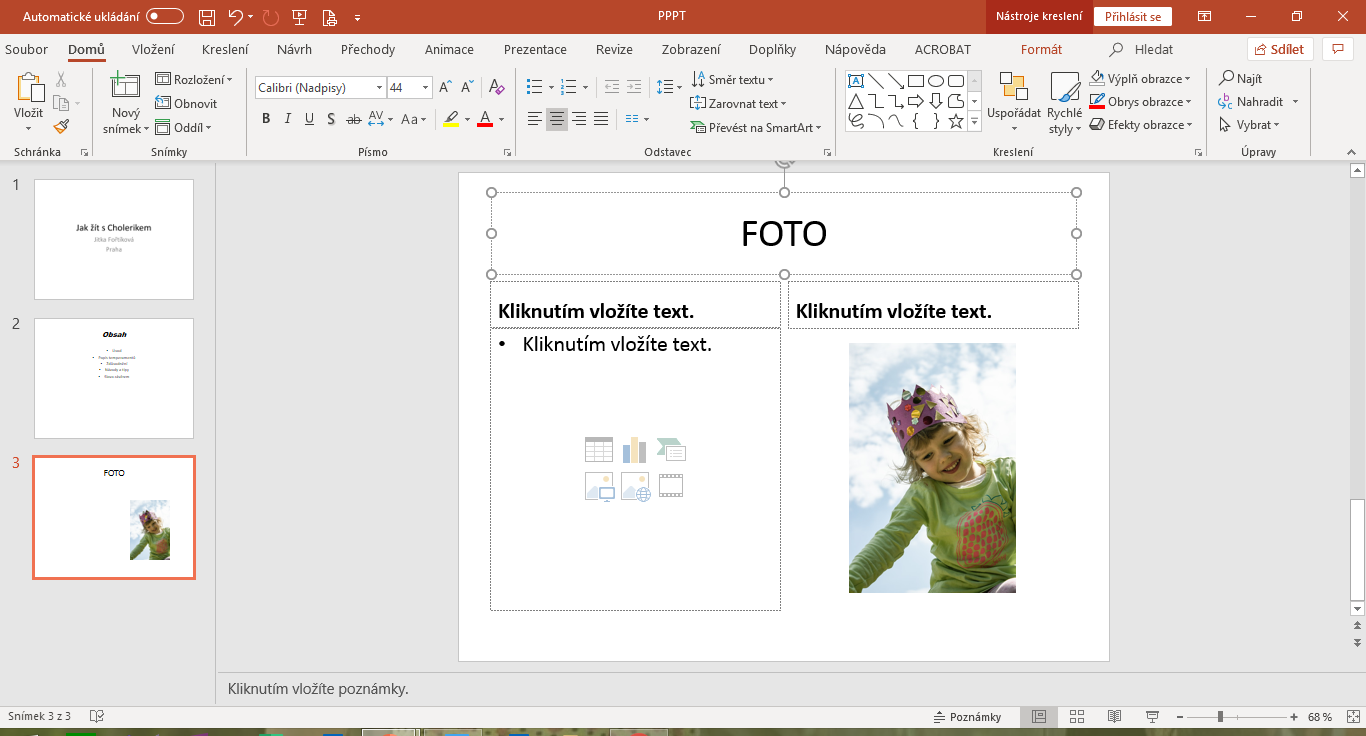 Poznámka: Nevyplněnou levou část snímku doplníme v další kapitole, kde budeme vkládat klipart.6) Vložení klipartu, grafu, tabulkyPodobně jako obrázky můžete vložit klipart, graf, tabulku. Zkuste si vložit.Začněte kliknutím na klipart (podobný postup, jako už znáte z předchozí kapitoly).Okno PowerPointu se trochu změní. Pokud nemáte ve výběru zobrazeny žádné kliparty, stačí kliknout na Hledat.Ze zobrazených (nalezených) klipartů vybereme ten, který potřebujeme (líbí se nám).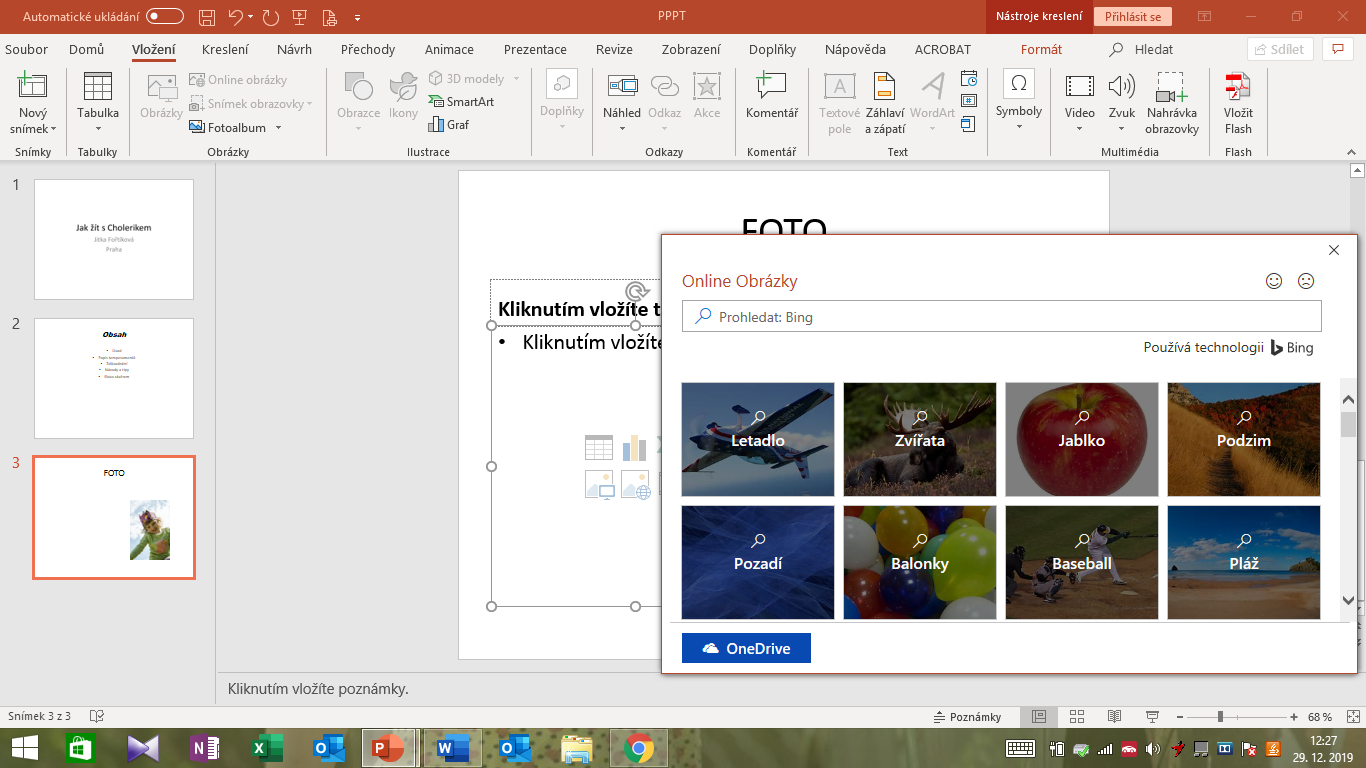 Poznámka: Klikem na křížek můžete dočasně zobrazené hledání klipartu zavřít.7) Změna pozadí a motivu snímkuZměna pozadíJiž umíte vkládat a upravovat text, vkládat obrázky a kliparty, což jako základ pro práci v PowerPointu plně postačuje. Teď provedete změnu bílého pozadí snímků, které se vám určitě nelíbí.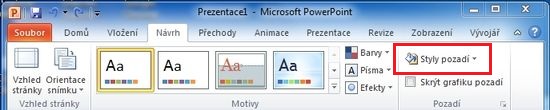 Přejdete na kartu Návrh. V sekci Pozadí vyberete ikonu Styly pozadí, kde můžete změnit požadovanou barvu pozadí takto: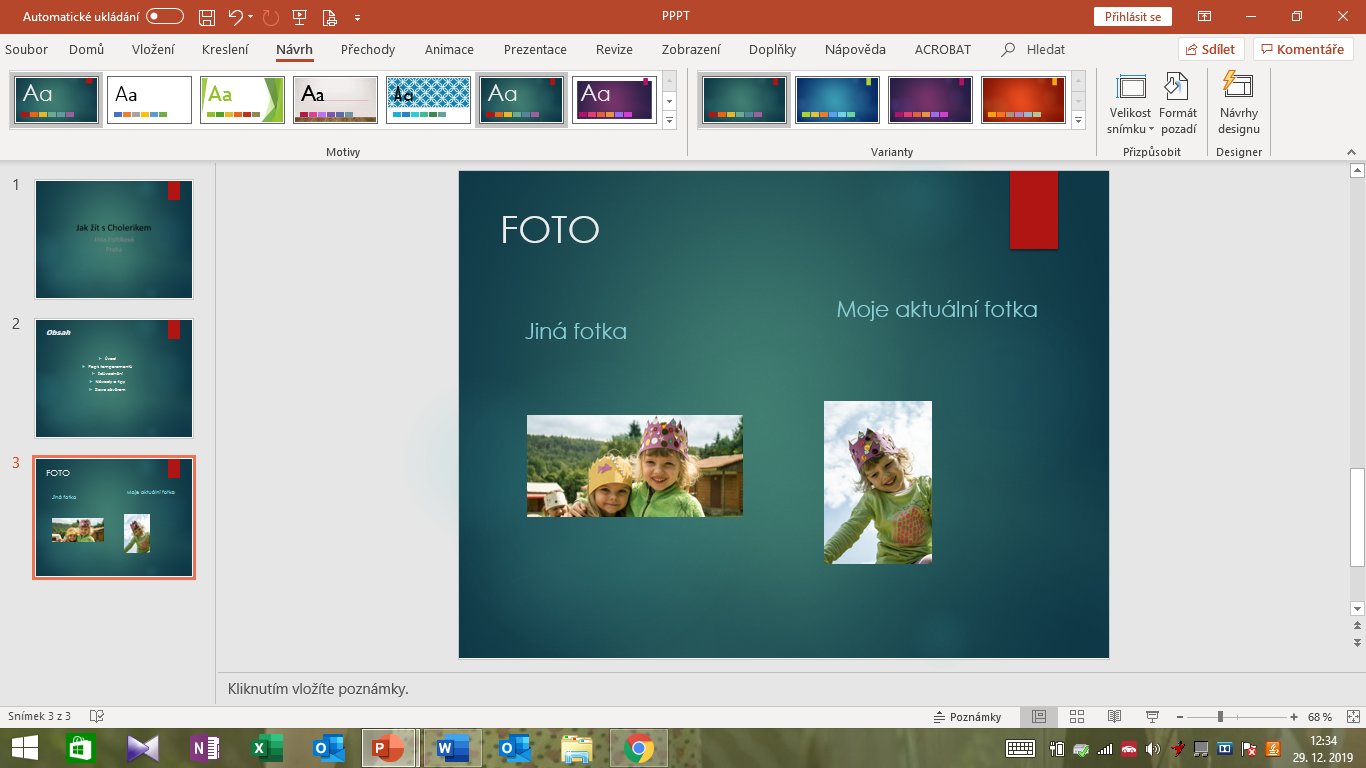 Poznámka: Jak jsme si říkali v kapitole 4) Úprava textu ve snímku, můžete upravit barvu textu.Změna motivuPropracovanější možností, jak změnit grafický návrh snímku, je změna motivu snímku. Změnou motivu snímku dojde nejen ke změně barvy pozadí, ale dle vybraného motivu se změní i barvy textu, barvy podkladu pod jednotlivými nadpisy atd. Změnu motivu provedete na kartě Návrh v sekci Motivy.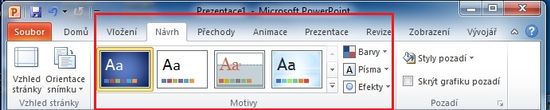 Vybráním vhodného motivu změníte snímky třeba takto: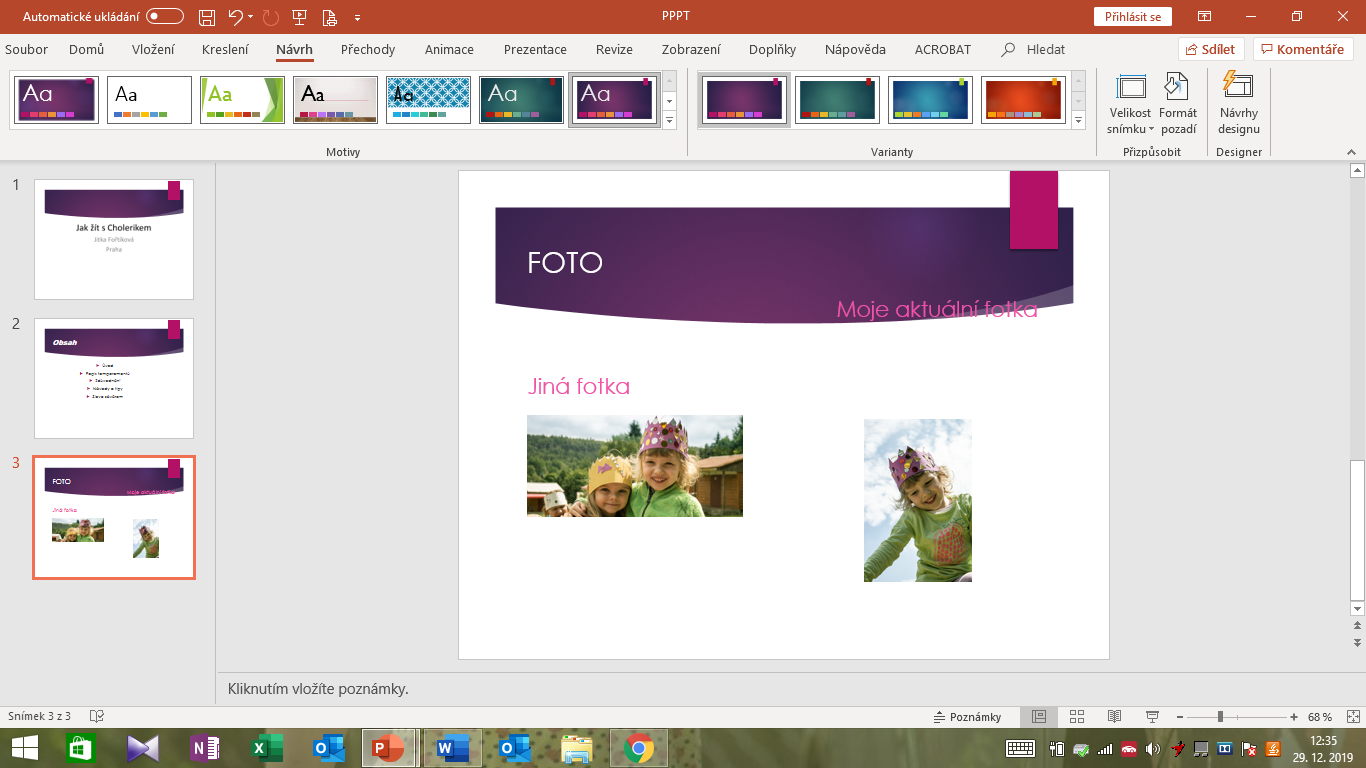 A zvládli jste další kapitolu.8) Práce se snímkyGraficky již umíte snímek upravit, ale co když potřebujete nějaký snímek smazat či přesunout? To se naučíte v této kapitole.Smazání snímkuPro smazání snímku v osnově pravým klikem myší vyberete požadovaný snímek a z nabízených položek vyberete Odstranit snímek – a máte vyhráno (hotovo).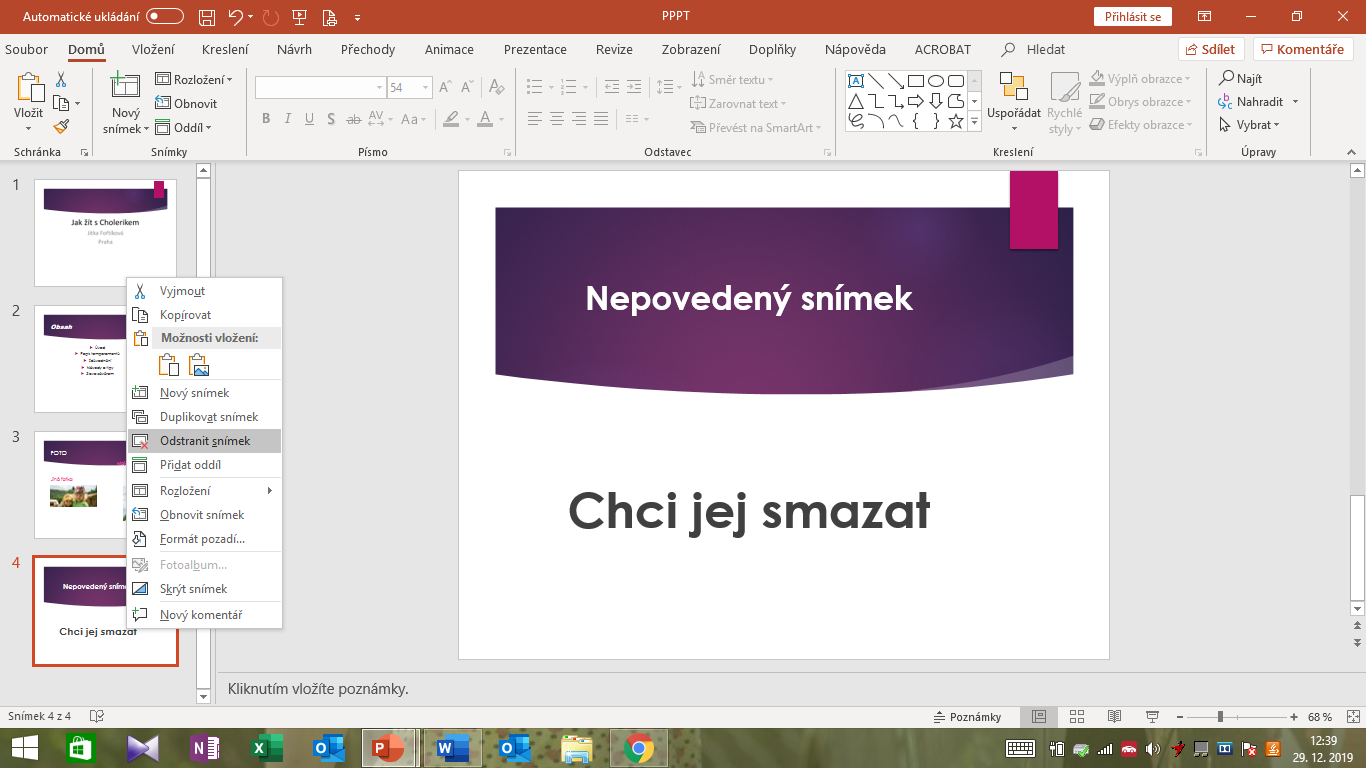 Přesunutí snímkuPřidržte levé tlačítko myši v osnově na snímku, který potřebujete přesunout, a tahem snímek přesunete nahoru (dolů).9) Spuštění a kontrola prezentacePrezentaci máte téměř hotovou nebo si alespoň myslíte, že ji máte hotovou. Proto je třeba prezentaci spustit a zkontrolovat, jestli odpovídá vašim představám.Spuštění prezentace – první možnostPřesuňte se na první snímek v osnově a klikněte na tlačítko spuštění prezentace.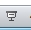 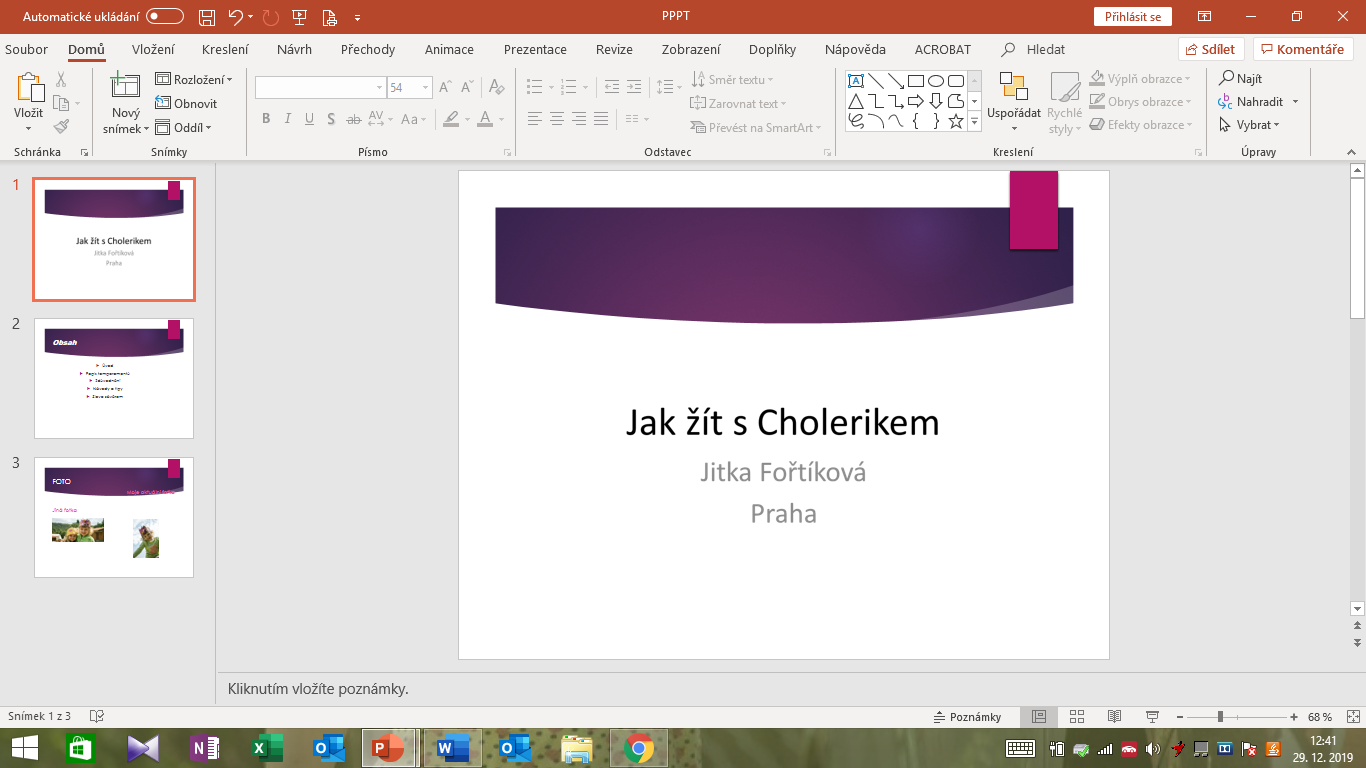 Spuštění prezentace – druhá možnostKlávesovou zkratkou F5.Spuštění prezentace – třetí možnostV kartě Prezentace ze sekce Spustit prezentaci vyberete Od začátku.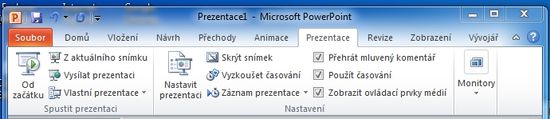 Takto si prohlédnete svůj výtvor na celé obrazovce. Pokud se vám líbí, můžete přejít k poslednímu a nejdůležitějšímu a nejjednoduššímu kroku uložení prezentace.Poznámka: Pokud se vám něco nelíbí, dle předchozích kapitol požadované změníte, doplníte, upravíte.10) Uložení prezentaceZpracovanou prezentaci uložíte na kartě Soubor – menu Uložit jako.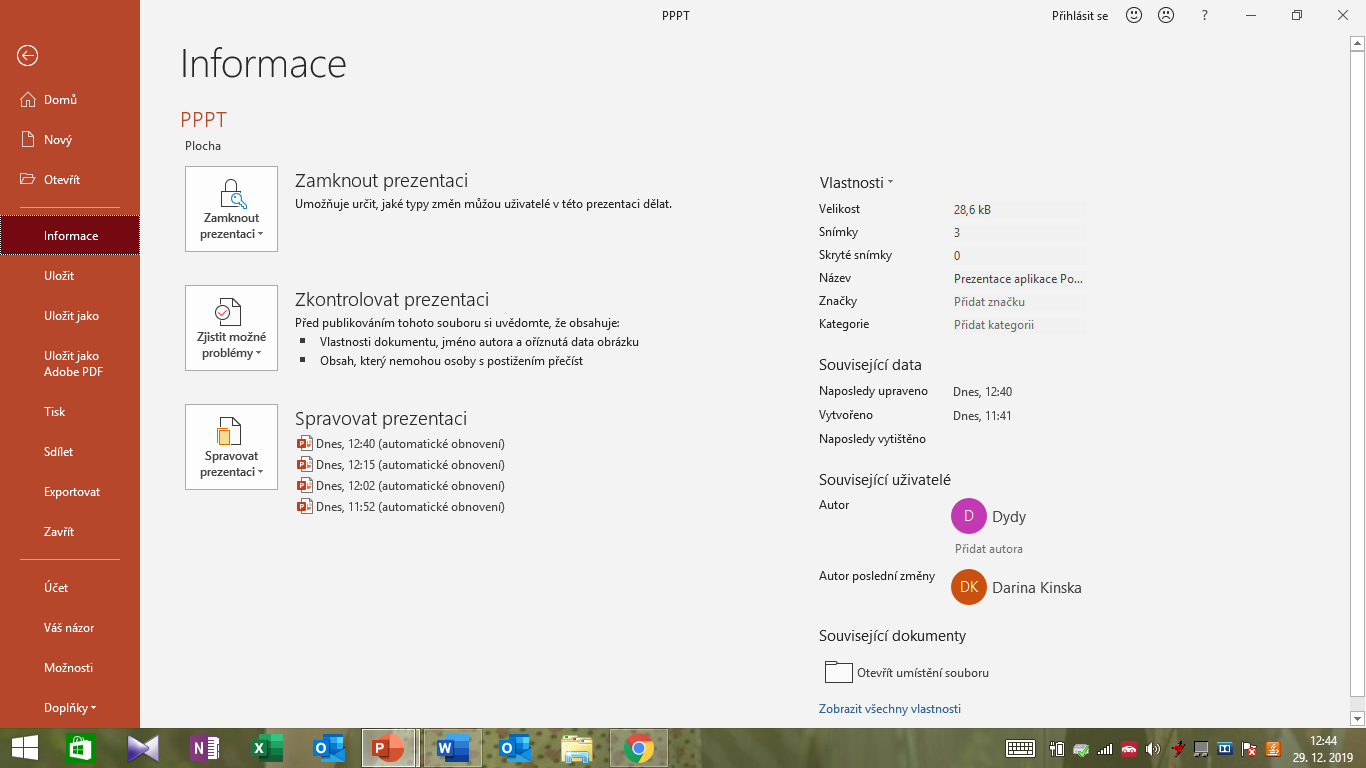 Prezentaci uložíte pod zvoleným názvem. Dále máte na výběr několik možností přípon. Buď necháte standardní, kterou nabízí PowerPoint Uložit jako typ „Prezentace aplikace PowerPoint“, nebo vyberete Uložit jako typ „Předvádění aplikace PowerPoint“ (toto se zobrazí po kliknutí na roletku, naleznete uprostřed seznamu). Výhodou druhého typu uložení prezentace je, že se vaše prezentace spustí jediným klikem na soubor a vy můžete začít prezentovat (tj. nebudete muset po spuštění PowerPointu kliknout na ikonu spuštění prezentace.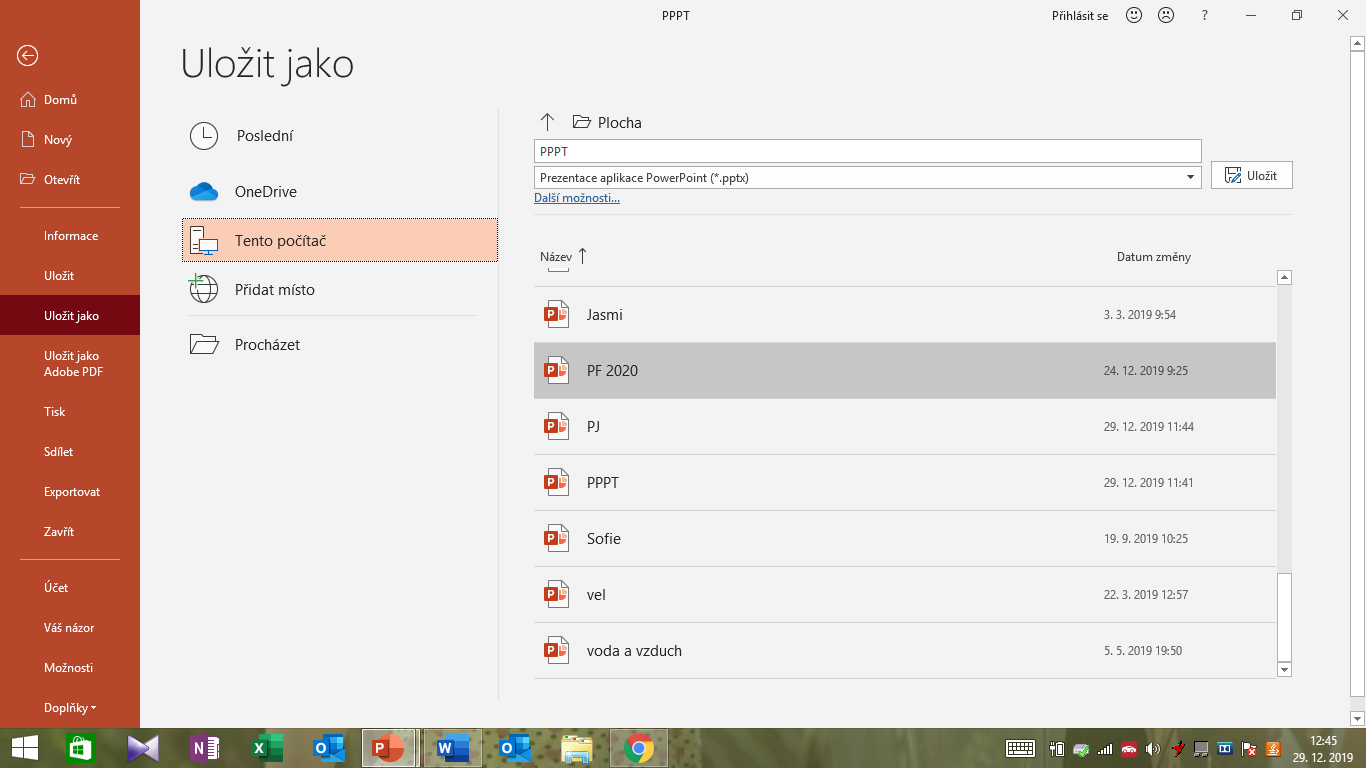 Teď můžete svoji prezentaci poslat e-mailem nebo zkopírovat na USB disk a přenést, kam potřebujete.Zpětná vazba k žákovským prezentacím – hodnocení spolužáky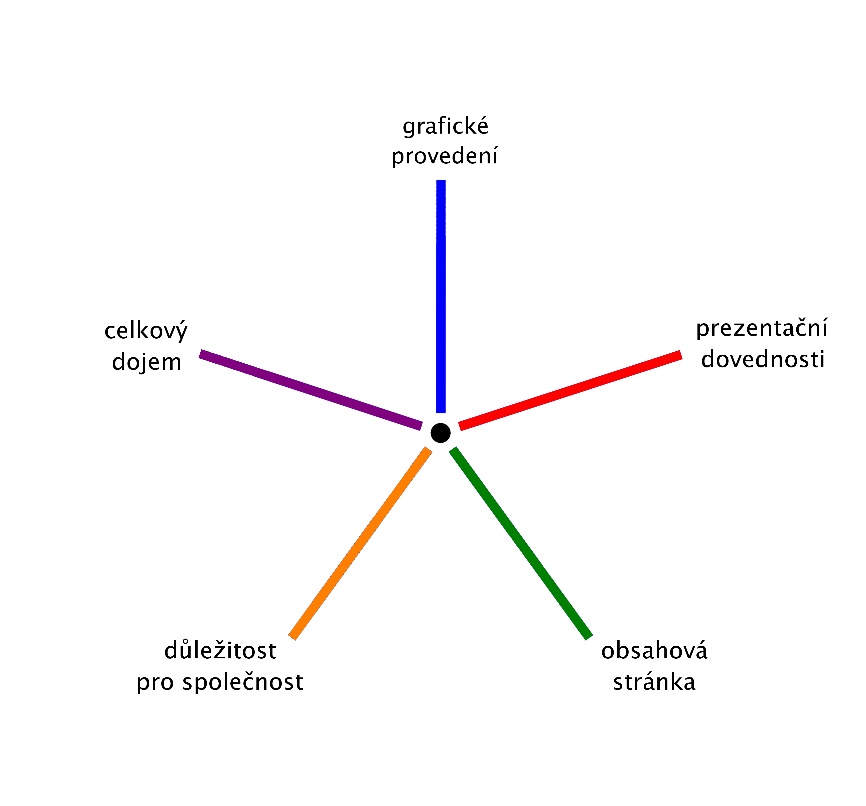 Hodnocení probíhá grafickým znázorněním na modelu pětiúhelníku. Každý projekt hodnotíme podle pěti barevně odlišených kritérií. Čím vyšší hodnocení chceme udělit, tím dále od středu pětiúhelníku zakreslíme bod. Každé kritérium ohodnotíme zvlášť a nakonec body pospojujeme do pětiúhelníku.Čím pravidelnější a větší je výsledná podoba pětiúhelníku pro konkrétní projekt, tím lepší hodnocení získává.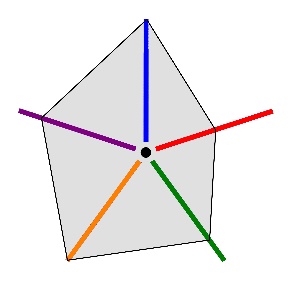 Příklad: Na přiloženém vzorovém obrázku vpravo vidíte diagram pro graficky perfektně zpracovaný projekt, ovšem průměrně odprezentovaný, dobrý po obsahové stránce, s velkým přesahem z hlediska důležitosti pro společnost. Vytváří tedy celkově dobrý dojem.Vaše hodnocení projektů:                   projekt 1                                                projekt 2                                               projekt 3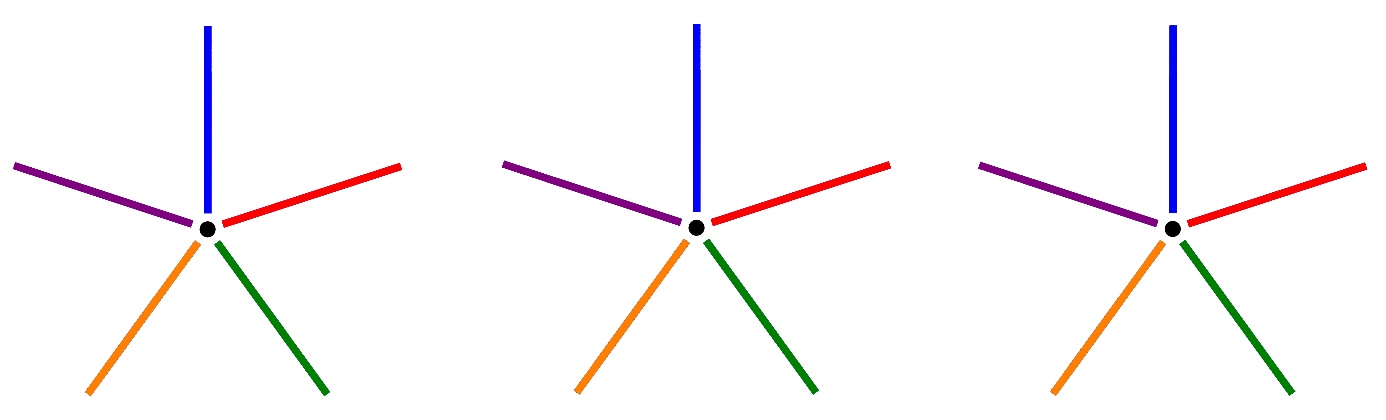                   projekt 4                                                projekt 5                                               projekt 6Zde můžete shrnout kladné stránky projektů (+), nedostatky (−) a otázky, které vás napadají (?).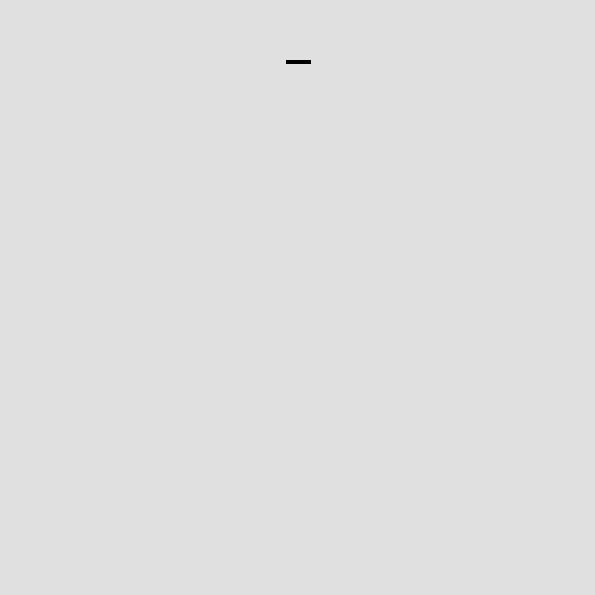 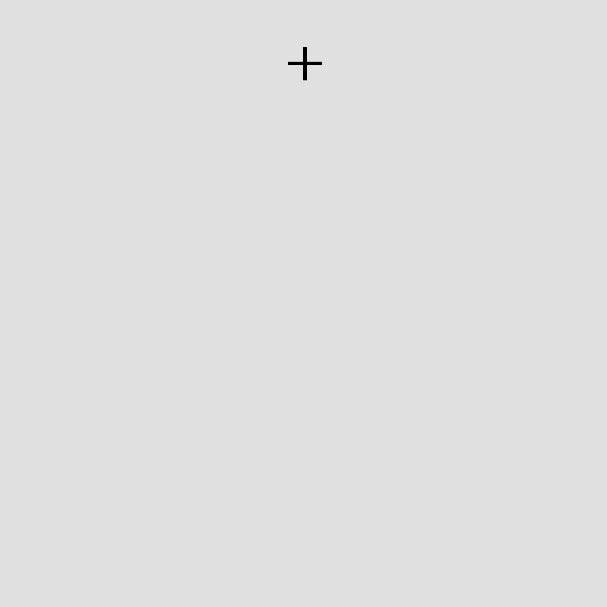 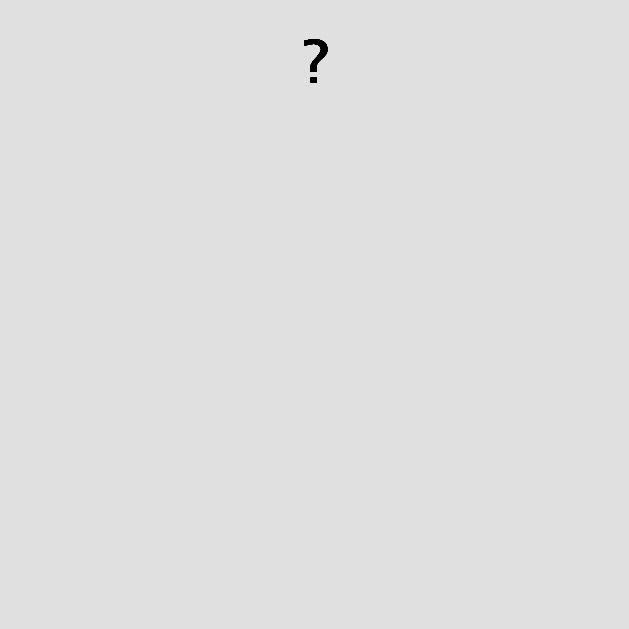 Výstupní kompetenční dotazníkChceš být „in“ – mysli kreativně!Nyní tě poprosíme o vyplnění závěrečného dotazníku. Jedná se téměř o stejný dotazník, jako jsi vyplňoval/a před začátkem programu. Cílem dotazníku je zjistit, jestli ti program přinesl něco nového, jestli tě bavil a jestli ses něco nového naučil/a. Opět se nejedná o test, takže tě nikdo známkovat nebude.Nakonec můžeš porovnat své odpovědi s dotazníkem ze začátku a zjistit, kde ses nejvíce posunul/a.Znáš nějaké metody kreativního řešení problémů?anonePokud ano, jaké? Vyjmenuj alespoň 3:____________________________________________________________________________________________________________________________Už jsi někdy realizoval/a projekt zaměřený na téma aktivního občanství nebo občanské odpovědnosti?anonePokud ano, jaký? _______________________________________________________Znáš metody projektového řízení?anoneNapiš alespoň 5 slov, která tě k tomu napadají:______________________________________________________________________________________________________________________________________________________________________________________________Jak moc jsou rozvinuté tvé klíčové kompetence v oblasti učení, cizích jazyků a digitálních technologií? Zaznač na škále.Kompetence k učení:Velmi rozvinuté		Středně rozvinuté			Málo rozvinuté|_______________|________________|________________|_______________|1                                 2                                   3                                   4                                 5Kompetence ke komunikaci v cizích jazycích:Velmi rozvinuté		Středně rozvinuté			Málo rozvinuté|_______________|________________|________________|_______________|1                                 2                                   3                                   4                                 5Kompetence v digitálních technologiích:Velmi rozvinuté		Středně rozvinuté			Málo rozvinuté|_______________|________________|________________|_______________|1                                 2                                   3                                   4                                 5Příloha4.1 Vstupní kompetenční dotazníkTematický blok2.1 Úvod do tvořivého myšleníTéma2.1.1 Diagnostika tvořivosti žáků, metody tvořivého myšleníPříloha4.2 Diagnostika tvořivosti – komiksTematický blok2.1 Úvod do tvořivého myšleníTéma2.1.1 Diagnostika tvořivosti žáků, metody tvořivého myšleníPříloha4.3 Myšlenková mapaTematický blok2.1 Úvod do tvořivého myšleníTéma2.1.2 Metody tvořivého myšlení v praxiPříloha4.4 Laterální myšlení – příběhy k řešeníTematický blok2.1 Úvod do tvořivého myšleníTéma2.1.2 Metody tvořivého myšlení v praxiPříloha4.5 SCAMPER pro skupinyTematický blok2.1 Úvod do tvořivého myšleníTéma2.1.2 Metody tvořivého myšlení v praxiPříloha4.6 Community service should be compulsoryTematický blok2.2 Řízení projektů, aktivní občanství, mapy učebního pokrokuTéma2.2.1 Problematika aktivního občanstvíPříloha4.7 Active citizenship – pracovní listTematický blok2.2 Řízení projektů, aktivní občanství, mapy učebního pokrokuTéma2.2.1 Problematika aktivního občanstvíPříloha4.8 MUP kreativní kompetence k učeníTematický blok2.2 Řízení projektů, aktivní občanství, mapy učebního pokrokuTéma2.2.2 Mapy učebního pokroku klíčových kompetencíPříloha4.9 Human centered designTematický blok2.2 Řízení projektů, aktivní občanství, mapy učebního pokrokuTéma2.2.3 Metodika řízení projektůPříloha4.10 Diagramy řízení projektůTematický blok2.2 Řízení projektů, aktivní občanství, mapy učebního pokrokuTéma2.2.3 Metodika řízení projektůPříloha4.11 Plánovací listTematický blok2.2 Řízení projektů, aktivní občanství, mapy učebního pokrokuTéma2.2.3 Metodika řízení projektůNÁZEV PROJEKTU:JMÉNA ČLENŮ TÝMU:Problém,
který projekt řeší:(Co je špatně?Proč to celé děláme?)Cíl:(Jak by měla situace vypadat, když se projekt podaří?)Informace:(Co budeme potřebovat zjistit, než se pustíme do práce?)Informace:(Co budeme potřebovat zjistit, než se pustíme do práce?)Informace:(Co budeme potřebovat zjistit, než se pustíme do práce?)Informace:(Co budeme potřebovat zjistit, než se pustíme do práce?)Informace:(Co budeme potřebovat zjistit, než se pustíme do práce?)Co budeme potřebovat zjistit?Co budeme potřebovat zjistit?Kde to zjistíme?Kdo to zjistí?Dokdy to udělá?1.1.2.2.3.3.4.4.5.5.……Aktivity a úkoly:(Co musíme udělat, aby se podařilo dosáhnout našeho cíle? Kdo to bude mít na starosti a dokdy to udělá?)Aktivity a úkoly:(Co musíme udělat, aby se podařilo dosáhnout našeho cíle? Kdo to bude mít na starosti a dokdy to udělá?)Aktivity a úkoly:(Co musíme udělat, aby se podařilo dosáhnout našeho cíle? Kdo to bude mít na starosti a dokdy to udělá?)Aktivity a úkoly:(Co musíme udělat, aby se podařilo dosáhnout našeho cíle? Kdo to bude mít na starosti a dokdy to udělá?)Aktivity a úkoly:(Co musíme udělat, aby se podařilo dosáhnout našeho cíle? Kdo to bude mít na starosti a dokdy to udělá?)Úkol:Úkol:Kdo ho bude mít 
na starosti?Kdo mu pomůže?Dokdy to udělá?1.1.2.2.3.3.4.4.5.5.……Příloha4.12 Logický rámec projektuTematický blok2.2 Řízení projektů, aktivní občanství, mapy učebního pokrokuTéma2.2.3 Metodika řízení projektůOtázky k evokacii k reflexiZnázornění - předáváníPojmyKlíčové kompetencePŘÍNOSYProč to celé děláme?Vize – situace, ve které se projeví užitek.CÍLCo přesně chceme?Technický popis.VÝSTUPYCo pro to potřebujeme vyrobit nebo vymyslet?Myšlenková mapa, karty výstupů, portfolio výstupů, jejich dokumentace.ČINNOSTICo budeme dělat?Portfolio s dokumentací průběhu činnosti.Příloha4.13 Jak prezentovatTematický blok2.3 Realizace projektů a jejich prezentaceTéma2.3.1 Učíme se prezentovat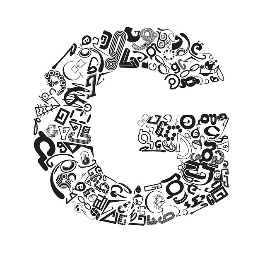 PÍSMOideálně písmo bezpatkové, tučné, výrazné (Tahoma, Calibri, Arial);čitelné odkudkoli v místnosti;pro zvýraznění použít barevnost písma, podtržení (kurziva se zpravidla špatně čte).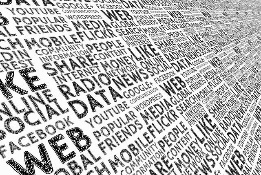 MNOŽSTVÍ INFORMACÍna snímek max. 5–8 řádků;v řádku nejvíce 5–7 slov; nepřepisovat celé myšlenky, zformulovat do hesel (při ústní prezentaci budou doplněna komentářem); více informací rozdělit do více snímků.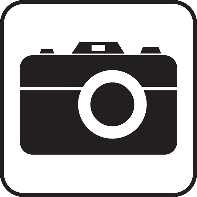 FOTO, OBRÁZEK, SCHÉMAvelké, detailní;dobře viditelné odkudkoli v místnosti;nezapomenout na popisky – co je na fotografii, obrázku apod.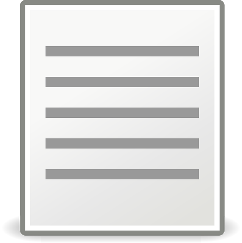 VZHLEDdodržet jednotný vzhled prezentace – pozadí, písmo, barvy;pozor na gramatické chyby a překlepy;nanečisto si vyzkoušet, jak bude prezentace probíhat, včetně komentáře.Příloha4.14 Prezentace PPT krok za krokemTematický blok2.3 Realizace projektů a jejich prezentaceTéma2.3.1 Učíme se prezentovatPříloha4.15 zpětná vazba k prezentacímTematický blok2.4 Prezentace projektů, závěrečná reflexeTéma2.4.2 Prezentace skupinových projektůPříloha4.16 Výstupní kompetenční dotazníkTematický blok2.4 Prezentace projektů, závěrečná reflexeTéma2.4.3 Závěrečná reflexe, výstupy projektu, MUP